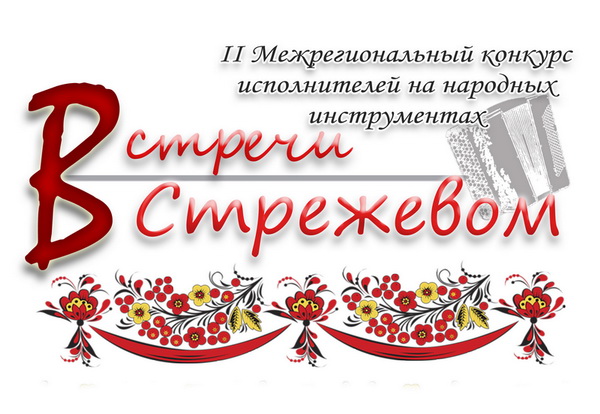 Протокол заседания жюри II Межрегионального конкурса исполнителей на народных инструментах "Встречи в Стрежевом" 26-28 февраля 2016 г. Очный-конкурс.Соло "Баян, аккордеон"Соло "Гитара"Соло "Домра, балалайка"АнсамблиСостав жюри:Давидович Юрий Михайлович - преподаватель баяна, аккордеона Санкт-Петербургского Музыкально-педагогического училища. Композитор, аранжировщик, автор пьес и обработок для русских народных инструментов и ансамблей (г.Санкт-Петербург);Повольских Яна Андреевна - преподаватель НМК им. А. Мурова, преподаватель ДШИ №23 г.Новосибирска, солистка Новосибирской филармонии, Лауреат всероссийских и международных конкурсов (г.Новосибирск) ;Кравец Наталья Сергеевна - преподаватель МК НГК им. М.И. Глинки, преподаватель НОКК и И, солистка Новосибирской филармонии, Лауреат всероссийских и международных конкурсов (г.Новосибирск);Овчинников Михаил Яковлевич - доцент кафедры народных инструментов НГК им. М.И.Глинки, председатель Новосибирской ассоциации баянистов и аккордеонистов. Лауреат всероссийских и международных конкурсов (г.Новосибирск).УчастникРезультатМладшая группа - до 10 летМладшая группа - до 10 летБелоненко Семен – баян  (преп.Пикулин С.А.)Лауреат I степениБорисов Сергей – баян (преп. Кинзябулатов И.Ч.)Лауреат II степениГригорьев Константин – баян (преп.Пикулин С.А.)Лауреат II степениЗеневич Степан - аккордеон (преп.Пикулин С.А.)Лауреат III степениЛавелина Валерия - баян (преп.Лизун Л.Ф.)----------------------Миннибаев Рустам - аккордеон (преп.Филатова Г.М.)ДипломантХрусцелевский Игорь – баян (преп.Михайлов М.А.)ДипломантЯруськин Артемий – аккордеон (преп. Косиян Г.С.)ДипломантСредняя группа - 11-13 летСредняя группа - 11-13 летАлексеев Павел-баян (преп. Аладко  С.А.)Лауреат II степениВоробьёв Константин - баян (преп. Михайлов М.А.)Лауреат III степениДубровин Герман-баян (преп. Пикулин С.А.)ДипломантМирасова Диана-баян (преп. Кадушников  А.А.)----------------------Старшая группа - от 14 летСтаршая группа - от 14 летОрешкин Владислав-баян (преп. Пикулин С.А.)Лауреат II степениПетракевич Владимир-баян (преп. Пикулин С.А.)Лауреат III степениСнигур Кирилл-аккордеон (преп. Казанцева Е.В.)Лауреат II степениСтародумов Анатолий-баян (преп. Лизун Л.Ф.)Лауреат I степениУчастникРезультатМладшая группа - до 10 летМладшая группа - до 10 летДовгирд Юлия-гитара (преп. Показаньева Е.В.)Лауреат III степениМищенко Андрей-гитара (преп. Ионкин А.В.)Лауреат I степениСтепанова Елизавета-гитара (преп. Головина Е.В.)Лауреат I степениТишкина Евгения-гитара (преп. Пикулина С.Н.)Лауреат II степениХурматуллин Тимур-гитара (преп. Волкова Е.В.)ДипломантЩербакова Александра-гитара (преп. Максимова Г.Р.)Лауреат I степениСредняя группа - 11-13 летСредняя группа - 11-13 летБеззубов Максим-гитара (преп. Дмитриев А.А.)----------------------Валиева Алина-гитара (преп. Волкова Е.В.)ДипломантЕвтеев Георгий-гитара (преп.  Показаньева  Е.В.)Лауреат II степениРоманко Анна-гитара (преп.  Ионкина О.В.)Лауреат III степениСопова Аделина-гитара  (преп.  Показаньева  Е.В.)ДипломантСотникова Лада-гитара (преп. Волкова Е.В.)ДипломантУгадяров Игорь-гитара (преп. Дмитриев А.А.)----------------------Старшая группа - от 14 летСтаршая группа - от 14 летБаклушин Александр-гитара (преп.  Показаньева  Е.В.)Лауреат III степениБолдырев Василий-гитара (преп.  Показаньева  Е.В.)Лауреат I степениИванова Маргарита-гитара (преп. Волкова Е.В.)Лауреат III степениКудашов Андрей-гитара (преп. Сивцова Н.А.)           "Спец-приз жюри"Лауреат I степениПешков Никита-гитара (преп.Филатова Г.М.)ДипломантПидлужняк Анастасия-гитара (преп. Сивцова Н.А.) Лауреат II степениФадеев Максим-гитара (преп.Григорьева С.В.)ДипломантШвейдт Анна-гитара (преп. Михайлов М.А.)Лауреат III степениУчастникРезультатМладшая группа - до 10 летМладшая группа - до 10 летАгафонова Полина - домра (преп. Волкова Е.В.)ДипломантАлексеев Эдуард - балалайка (преп. Чистилина Н.В.)Лауреат I степениЗолотарев Сергей - балалайка (преп. Григорьева С.В.)Лауреат III степениКолосов Савелий - балалайка (преп. Бакирова Э.Э.)Лауреат III степениКомисарова Мария - балалайка(преп. Цаберябый  А.Н.)Лауреат II степениКравченко Ксения - домра (преп. Опарина О.И.)----------------------Муромская Елизавета - домра (преп. Долгова З.П.)Лауреат I степениНежура Александра - домра (преп. Прохода З.В.)Лауреат II степениНикитина Валерия - домра (преп. Сивцова Н.А.)Лауреат III степениНоволодская Вероника - домра (преп. Зимбурская  Н.А.)ДипломантСажчук Валерия - домра (преп. Бакирова Э.Э.)Лауреат II степениСоколова Мария - домра (преп. Мартынюк Н.М.)Лауреат III степениСредняя группа - 11-13 летСредняя группа - 11-13 летЖарко Екатерина-домра (преп. Опарина О.И.)Лауреат I степениКазанцева Владлена-домра (преп. Долгова З.П.)Лауреат III степениКлимова Анастасия-домра (преп. Григорьева С.В.)ДипломантКомарова Елизавета-домра (преп. Сивцова Н.А.)Лауреат II степениКороткова Анастасия-балалайка (преп. Григорьева С.В.)Лауреат II степениЛебедева Екатерина-домра (преп. Сивцова Н.А.)ДипломантЛипин Сергей-балалайка (преп. Кудля  А.И.)ДипломантМасальская Валерия-домра (преп. Шкирта О.Н.)ДипломантМедведева Ирина-домра (преп. Плешкова Л.М.)Лауреат III степениНасонов Кирилл-балалайка (преп. Щербакова И.А.)----------------------Пинигина Софья-домра (преп. Чагина Н.А.)Лауреат III степениСтерлягов Виктор- балалайка (преп. Волкова Е.В.)Лауреат III степениТихонцева Виктория-домра(преп. Григорьева С.В.)Лауреат II степениТяпайкина Россияна-домра (преп. Григорьева С.В.)Лауреат I степениШихова Екатерина-домра (преп. Шкирта О.Н.)Лауреат II степениСтаршая группа - от 14 летСтаршая группа - от 14 летАнтипова Анастасия-домра (преп. Долгова З.П.)Лауреат III степениБондаренко Анна-Мария-домра (преп. Григорьева С.В.)Лауреат II степениМазяр Егор-балалайка (преп. Щербакова И.А.)----------------------Потапов Василий-балалайка (преп. Кудля  А.И.)ДипломантСтрук Платон-балалайка (преп. Цаберябый  А.Н.)ДипломантЧеркай Давид-балалайка (преп. Григорьева С.В.)Лауреат III степениЧерникова Ирина-домра (преп. Чагина Н.А.)Лауреат I степениУчастникРезультатСредняя группа - 11-13 летСредняя группа - 11-13 летАнсамбль "Акварель"Лауреат I степениАнсамбль ложкарей "Озорники"Лауреат III степениАнсамбль народных инструментов "Лира"Лауреат II степениАнсамбль "Сувенир"Лауреат II степениДуэт балалаечников:
1. Алексеев Эдуард 2. Куколев АлександрЛауреат II степениДуэт гитаристов «Сеньорита» 
1. Беззубов Максим 2. Угадяров Игорь----------------------Дуэт домристов:
1. Комарова Елизавета  2. Лебедева Екатерина Лауреат III степениДуэт домристов:
1. Муромская Елизавета 2. Казанцева Владлена Лауреат I степениСтаршая группа - от 14 летСтаршая группа - от 14 летАнсамбль «Сamerata» Швейдт Анна,Панова Юлия,Катмакова Анна Лауреат III степениДуэт баянистов:
Петракевич Владимир
Орешкин ВладиславГран-ПриДуэт баянистов:
1. Стародумов Анатолий
2. Мирасова Диана----------------------Дуэт баянистов 
1.Торсунова Анастасия
2. Деньков Никита----------------------Дуэт гитаристов:
1. Высоцкая Алина
2. Иванова Маргарита----------------------Дуэт гитаристов:
1. Пидлужняк Анастасия
2. Кудашов АндрейЛауреат I степениДуэт гитаристов:
1. Швейдт Анна
2. Панова ЮлияДипломантТрио "Созвучие" 
1. Садикова Лилия,
2. Ломаенко Марьяна,
3. Капелюх ЕленаЛауреат II степени